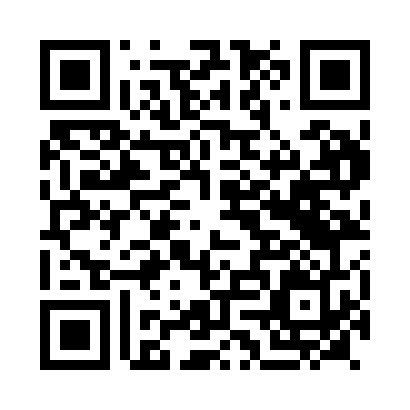 Prayer times for Elbasan, AlbaniaWed 1 May 2024 - Fri 31 May 2024High Latitude Method: NonePrayer Calculation Method: Muslim World LeagueAsar Calculation Method: ShafiPrayer times provided by https://www.salahtimes.comDateDayFajrSunriseDhuhrAsrMaghribIsha1Wed3:515:3712:374:297:379:172Thu3:495:3612:374:297:389:183Fri3:475:3512:374:297:399:204Sat3:465:3312:364:297:409:215Sun3:445:3212:364:307:419:236Mon3:425:3112:364:307:429:247Tue3:405:3012:364:307:439:268Wed3:395:2912:364:317:449:279Thu3:375:2712:364:317:459:2910Fri3:355:2612:364:317:469:3011Sat3:345:2512:364:317:479:3212Sun3:325:2412:364:327:489:3313Mon3:305:2312:364:327:499:3514Tue3:295:2212:364:327:509:3615Wed3:275:2112:364:337:519:3816Thu3:265:2012:364:337:529:3917Fri3:245:1912:364:337:539:4118Sat3:235:1912:364:337:549:4219Sun3:215:1812:364:347:559:4420Mon3:205:1712:364:347:569:4521Tue3:195:1612:364:347:579:4722Wed3:175:1512:364:357:589:4823Thu3:165:1512:364:357:599:4924Fri3:155:1412:374:358:009:5125Sat3:145:1312:374:358:019:5226Sun3:125:1312:374:368:019:5327Mon3:115:1212:374:368:029:5528Tue3:105:1112:374:368:039:5629Wed3:095:1112:374:378:049:5730Thu3:085:1012:374:378:059:5831Fri3:075:1012:374:378:0510:00